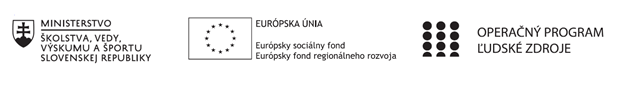 Správa o činnosti pedagogického klubu Príloha správy o činnosti pedagogického klubu                                                                                             PREZENČNÁ LISTINAMiesto konania stretnutia: ZŠ Sama CambelaDátum konania stretnutia: 25.11.2019Trvanie stretnutia: 3 hodinyZoznam účastníkov/členov pedagogického klubu:Meno prizvaných odborníkov/iných účastníkov, ktorí nie sú členmi pedagogického klubu  a podpis/y:Prioritná osVzdelávanieŠpecifický cieľ1.1.1 Zvýšiť inkluzívnosť a rovnaký prístup ku kvalitnému vzdelávaniu a zlepšiť výsledky a kompetencie detí a žiakovPrijímateľZákladná škola Sama Cambela, Školská 14, 976 13 Slovenská ĽupčaNázov projektuZvýšenie kvality vzdelávania na ZŠ Sama Cambela v Slovenskej ĽupčiKód projektu  ITMS2014+312011R070Názov pedagogického klubu 5.6.1. Pedagogický klub - prírodných vied na primárnom stupni s písomným výstupomDátum stretnutia  pedagogického klubu25.11.2019Miesto stretnutia  pedagogického klubuZŠ Sama CambelaMeno koordinátora pedagogického klubuJana KrížováOdkaz na webové sídlo zverejnenej správywww.zsslovlupca.edu.skManažérske zhrnutie:Anotácia: Stretnutie pedagogického klubu prírodných vied na 1. stupni ZŠ sa konalo s cieľom zadefinovať a vybrať najvhodnejšie experimenty pre tému: „zvuk a záznam zvuku“ z pohľadu veku primeranosti a efektívneho uplatnenia na primárnom stupni ZŠ.Kľúčové slová: zvuk, záznam zvuku, experimenty na tvorbu zvuku, primárne vzdelávanie.Hlavné body, témy stretnutia, zhrnutie priebehu stretnutia: Otvorenie, prezenčná listina,Vysvetlenie základných pojmov,Charakteristika zvuku, možnosti záznamu zvuku veku primerane žiakom 1. stupňa, výber vhodných experimentov, skúsenosti s nimi, Diskusia, Záver.Zhrnutie:             Stretnutie sa konalo v priestoroch riaditeľne v budove 2. stupňa v čase 13.45 – 16.45. Prítomných privítala koordinátorka klubu a oboznámila s programom. V diskusii sa vyjadrili dvaja členovia klubu s návrhmi najvhodnejších experimentov z tematiky zvuk, a ich návrhy boli zapracované. Vyjadrili pochybnosti o možnostiach záznamu pre žiakov 1. stupňa, avšak tým, že žiaci sa už v matematike (Hejneho) – v 2. ročníku stretávajú s grafom, v tom problém nevidíme. V závere poďakovala prítomným za podnetné nápady a stručne zhrnula priebeh stretnutia. Tematika: Prečo sa zaoberať so zvukom už na 1. stupni ZŠ? Pretože žiak sa so zvukom stretáva na každom kroku. Má s ním bohaté skúsenosti, nie je mu cudzí. Všetky zvuky vníma sluchom, zmyslom, ktorý najviac využíva pri dorozumievaní. A keďže zvuk je prirodzenou súčasťou jeho života, môže byť vhodné oboznámiť sa s týmto pojmom, aj keď len na základnej úrovni v rámci dvoch aktivít.Ide o aktivity s názvom „Viditeľný zvuk“ a ich nosnou myšlienkou je, že zvuk je zobraziteľný (prostredníctvom grafu), zvuk nie je len abstraktná záležitosť.Druhá časť aktivít je zameraná na konkrétnu vlastnosť zvuku – hlasitosť. Hlavnou myšlienkou tejto aktivity je, že zvuk je vyčísliteľný. So zvukom, presnejšie s jeho hlasitosťou má žiak bohaté skúsenosti. Intuitívne dokáže rozlíšiť, kedy je nejaký zvuk primerane hlasný, a kedy nie. Kedy je potrebné napr. televízor stíšiť alebo naopak, kedy treba jeho hlasitosť zvýšiť. Cieľom tejto aktivity je preto:a) upriamiť žiakovu pozornosť na hlasitosť zvuku, b) vyjadriť hlasitosť rôznych reálnych zdrojov zvuku číslom, c) poukázať na fyzikálnu jednotku hlasitosti – decibel.Našim cieľom je priblížiť žiakom problematiku tak, aby pochopili, že zvuk nie je len rámus, hluk alebo nejaká pesnička. Je to niečo, čo môžeme vidieť, vieme ho „očíslovať“, šíri sa a dokonca jeho rýchlosť vieme aj (keď budú starší) v školskom laboratóriu odmerať.Závery a odporúčania:Členovia pedagogického klubu sa zhodli, že je vhodné a potrebné oboznamovať žiakov s problematikou zvuku už od 1. stupňa – 2. ročníka, pretože aj keď na základe elementárnych princípov je možné pochopiť fyzikálnu problematiku (a položiť výborný základ) pre vzdelávanie na 2.stupni či SŠ.Vypracoval (meno, priezvisko)Jana KrížováDátum26.11.2019PodpisSchválil (meno, priezvisko)Eva ŽaloudkováDátum26.11.2019PodpisPrioritná os:VzdelávanieŠpecifický cieľ:1.1.1 Zvýšiť inkluzívnosť a rovnaký prístup ku kvalitnému vzdelávaniu a zlepšiť výsledky a kompetencie detí a žiakovPrijímateľ:Základná škola Sama Cambela, Školská 14, 976 13 Slovenská ĽupčaNázov projektu:Zvýšenie kvality vzdelávania na ZŠ Sama Cambela v Slovenskej ĽupčiKód ITMS projektu:312011R070Názov pedagogického klubu:5.6.1. Pedagogický klub - prírodných vied na primárnom stupni s písomným výstupomč.Meno a priezviskoPodpisInštitúcia1.ZŠ Sama Cambela2.ZŠ Sama Cambela3.ZŠ Sama Cambelač.Meno a priezviskoPodpisInštitúcia